桃園市立內壢國中 110 學年度第一學期期初校務會議程序會議時間：110年8月31日(二)上午8點30分壹、 校務會議開始 一、頒獎二、新進同仁介紹三、主席致詞 四、家長會長致詞 貳、各單位業務工作報告參、會議提案肆、 臨時動議暨意見交流 伍、主席結語 陸、散會壹、 校務會議開始 一、頒獎：【教務處】1.	頒發110年度會考九年級導師升學獎勵金湯伊如、劉舒綺老師指導本校學生參加「2021年第二屆桃園市英文菁英盃-專業英文詞彙與聽寫能力大賽」，成績優異。余念潔老師榮膺「桃園市110年度優質代理教師」。頒發109學年度學習扶助授課教師績優狀：何嘉賢老師、黃俊閔老師二、新進同仁介紹110學年度新進教師名單三、主席致詞 四、家長會長致詞 貳、 各單位業務工作報告 【教務處】 一、期初行事曆要項：9/3(五)早自習時間辦理八、九年級地理知識競賽校內初賽，地點更改至勵志樓四樓電腦教室辦理。9/7(二)-9/8(三)九年級模擬考，請任課教師詳閱考程表，注意監考交接時間，試務中心位於教務處。9/8(三)第5-6節八、九年級學習扶助篩選測驗施測，七年級為9/8(三)第六節及9/9(四)早自習時間，試務中心位於閱覽室。9/9(四)、9/10(五)第八、九節辦理109學年度第二學期學科領域成績不及格補考，校網已公告題庫，請協助提醒學生準時參加考試，當日借用作為試場的七年級教室，請導師提醒學生避免遺留貴重物品，監考老師離開前請協助關閉燈扇、門窗上鎖；非學科不及格的學生，請於9/6(一)前完成學習單交回教務處。9/11(六)補班日，補9/20(一)班課。9/13(一)第八節課後輔導開始上課。9/13(一)地震防災預演，9/17(五)地震防災實際演練。9/14(二)第2-4節七、八年級學力測驗，試務中心位於教務處。二、業務報告：110學年度第一學期線上課程整備，統一由各班導師開設Classroom，邀請任課教師群及班級學生，所有外部資源連結及作業派發統一公告，以利導師及家長掌握學生參與及作業繳交情況，相關連結彙整於本校校網首頁停課不停學專區。部分班級微幅調整任課教師及課表，請以8/31(二)最後公告之課表版本為準。110學年度第一學期課表已公告並協助調課完成，請同仁協助依據課表上課，避免私下調課影響抽離學生之受教權益。若因公費排代以外之事由需請假，請於差勤系統註明課務處理方式(例如：9/3星期二第三節與第七節OOO老師對調)，並至教務處填寫紙本調(代)課三聯單張貼於請假公告布告欄，以利掌握課務調整情況。108課綱自110學年度起全面實施，各領域每學年需輪派代表參加第四群組研習；全校教職同仁每學年皆須公開授課一次，請依據本校公開授課實施辦法，於領域時間討論及分組，彙整分組名單及觀議課時程，交給教學組統整。110學年度七、八年級總量管制已與自強國中及興南國中簽訂轉介同意書，並於8月25日經教育局核備通過。未來審核學生轉入學將更加嚴謹，確實查核學生居住事實，必要時進行家訪，藉以有效控管學生人數。開學後教學活動重要防疫措施，請教職同仁協助配合：課程及活動，含跑班的社團課程，採「固定座位」、「固定成員」實施，並落實課堂點名，以作為日後疫調之參考。室內外體育課程，均應保持防疫所需之適當社交距離（室外1公尺、室內1.5公尺），特別是容易肢體接觸或團隊性運動項目課程，授課教師須調整課程目標、教學內容與評量方式，並落實各項防疫措施。為落實全程佩戴口罩，進行體育課程時，請授課老師評估運動強度並留意學生身體狀況，適時調整課程內容。學生練習時使用之設備器材，應避免共用；如有輪替使用設備、器材之需要，輪替前應先徹底清潔消毒。音樂課程之歌唱或吹奏樂器等教學活動，若無法佩戴口罩進行之課程，授課教師須調整課程目標、教學內容與評量方式，並落實各項防疫措施。重申教學正常化重要措施如下：依課程計畫及課表等規定授課，填寫教室日誌；會考後至畢業前課程規劃，亦需納入整體課程計畫，教學內容需落實課綱之精神與內涵。學校得公開學生分數之分布情形，但不得公開個別學生在班級或學校之排名。學校及教師不得要求學生購買參考書或測驗卷，並不得以參考書為教學內容，指定之家庭作業亦不得為參考書或測驗卷之內容。依據課程計畫之教學目標與進度命題，不得採用出版商之試卷實施學生成績評量，若參考其他資料命題，應進行轉化，不宜原文照錄。【學務處】 【訓育組】110學年度代理導師序位表，待部分老師調整課表後，將公告於校網右側教職員專區，請各位老師留意。110學年度七八年級社團選填今年度改為線上選填，不發放紙本選填表。本校第十二屆自治市選舉，因疫情延後，預計十月底前辦理，屆時符合投票資格之學生為全體八年級九年級學生。各處室午休時間開放志工服務學習，若有學生有興趣，請轉知至訓育組領取報名表。【生教組】政令宣導：為落實校園內兒少保護工作，知悉事件起算時間，以全校教育人員第一人知悉時起算，共用法定時效24小時，以維護兒少權益，並避免因逾時通報受罰。請各位老師多以正向管教方式進行學生的輔導管教，勿以體罰方式造成學生身心的傷害。多向學生宣導反詐騙的相關概念。反毒、交通安全、友善校園等各項活動，敬請導師協助宣導，以加強其觀念。近來詐騙案件層出不窮，受害者不乏高學歷、高知識份子，請各位教職同仁保持警覺，小心求證，以免受害。※ 反詐騙專線：165、110 ※請老師們若有發覺同學有疑似藥物濫用的情形，請通知生教組列入特定人員名冊，生教組會採集其尿液檢驗。【體育組】本學期60周年校慶運動會訂於10月23日(星期六)，因應指揮中心防疫措施及每兩週滾動修正，競賽項目考量防疫規範及學生體能亦會作調整刪減，個人田徑賽預賽預定於9/28（二）、9/29（三）及10/1（五）辦理，屆時請導師鼓勵各班踴躍參與創意造型進場及各項體育競賽。本校運動代表隊項目有：田徑隊、合球隊、射箭隊與跆拳道隊，如各班有該潛能之學生，請各位導師多多鼓勵學生參與。操場中央球場正在進行整修工程，預計9月15日（星期三）完工，因此操場、田徑場及籃球A1、A2場不開放使用。為落實正常教學，非體育課之班級請勿於上課期間借用體育器材，以維護體育課班級上課權益。本校體育課上課場地有限，請配合優先禮讓體育課班級使用。感謝各位老師的配合與協助！【衛生組】環境整潔與維護，有賴各班導師的辛勤督促與指導，請繼續給予協助與支持，謝謝大家！打掃區域各班外掃區域及負責維護之公共設施（如飲水機、洗手臺），依據各班教室位置排定，    但部分班級仍可能與外掃區距離稍遠，請多加包涵。洗手臺、飲水機等公共設施，為便於釐清責任區及就近管理，以「位處（或鄰近）各班內外掃區」之分配方式為原則，謹此說明，若在兩班中間，則各分上下學期管理。打掃工具擺置整齊與否列入內外掃區評分，請協助提醒負責學生。＊重要規範提醒：除畚斗、水桶、垃圾回收桶、戶外綠色圓形水泥柱桶內掃具，其餘皆【不可落地】，需（穿線）懸掛並收納維護整潔，未按規定者扣除整潔成績。掃具領用(1) 領用方式：請先填寫申請單並簽名，指派股長交至衛生組核章後，攜單至掃具室補領。(2) 開放時間：開學前兩週每天午休，之後開放時間為每週一、三、五午休(3) 領用原則：「以舊換新」，按領用規則填表後，將損壞掃具攜至掃具室換領堪用品。(4) 保管方式:請協助宣導愛物惜物觀念。依照各班標記方式標好所屬班級(保管人)，並妥善             使用，以降低掃具的耗損與遺失率。垃圾分類(1) 落實垃圾分類與尊重他班外掃區域，請宣導校園活動時，自行將個人垃圾帶回原班處理。(2) 各班配置至少四個垃圾桶(A.一般垃圾B.鋁箔+新鮮屋+紙餐具C.塑膠類D.寶特瓶)，一般紙類建議使用紙箱回收，其餘類別可增置垃圾桶或以小水桶分類，並請協助指導學生妥善做好分類與回收，學務處備有分類貼紙，歡迎自行取用；本學期不同打掃時段分類別回收，請留意本學期回收規定：(垃圾場【年級分流】與回收場【類別分流】詳細規定請參閱雲端資料)　【紙餐具與鋁箔包未壓扁、鋁箔包上仍有吸管與吸管封套、寶特瓶外包裝未撕者，不予回收】請注意本校持續禁收保麗龍，垃圾場與回收場皆不收保麗龍類項目，落實綠色消費請教職同仁與學生減低保麗龍的使用，並須自行將保麗龍攜回處理。防疫宣導依據桃教體字第1100075258號函文，請學校積極運用相關資源辦理衛教宣導，強化師生正確防疫觀念，並加強運用「家庭聯絡簿」宣導，請家長如實紀錄家庭成員自主健康管理情形，並落實生病不上課及不上班原則。因此，相關資料發放後，再請導師協助轉發與宣導。【總務處】【輔導室】 輔導知能宣導三級輔導暨人力分工本校輔導轉介流程已置於導師資料袋中校園危機事件通報提醒(三) 兒少保護相關(期初導師資料袋亦有相關參考文件)(四)目睹家暴兒少    當學生家中發生家庭暴力事件並有社政單位介入時，社工會一併詢問當事人是否有目睹兒少。若有，教育局會以就學輔導回覆平台知會其所屬學校，當輔導室收到相關資訊時，會通知導師並詢問學生相關就學適應狀況，請導師予以關懷，必要時進行二級輔導轉介，並將相關處遇回覆教育局。　　例：案父母間發生家暴事件有社工介入，社工詢問是否有目睹未成年兒少，若有，社政單位會轉知教育局，教育局轉知學校進行關懷。二、期初業務說明【輔導組】本學期班親會訂於110年9月16日（四）16:00-21:00舉行，敬請導師同仁預做準備。教育部訂每年8月第4個星期日為「祖父母節」，本年度為8月22日（星期日）。本校「祖孫幸福時刻－祖孫節照片甄選活動」，收件日期自公告日至9月17日(星期五)止，請導師多鼓勵學生參加，學習單可至校網下載，優秀作品可記嘉獎乙支。本學期輔導組將持續於段考日辦理輔導知能研習，誠摯邀請導師、教師同仁參加。輔導活動課有其課程計畫，並因應適性輔導日益重要，輔導活動課須進行心理測驗施測、學生生涯檔案建置、學生生涯輔導紀錄手冊指導填寫，並且協助校內輔導議題、生涯發展教育工作，敬請所有任課老師(含配課)善用輔導活動課，避免借課或移作他用。【資料組】一、學生生涯發展教育9 /13(一)第5節於閱覽室召開生涯發展教育委員會期初會議。九年級抽離式技藝班重要資訊：110-1上課時間：9/3(五)12：35PM於地下會議室進行「技藝班開學典禮」，將進行服儀檢查及相關注意事項說明，惠請九年級導師協助提醒學生預作準備。9/8(三) 12：35PM於閱覽室召開本學期第1次遴輔會議，審核遞補、退班學生。110-1 G9抽離式職群講座：9/22(三)第5節：北科附工，上限40人。（暫訂）10/20(三)第5節：中壢高商，上限40人。（暫訂）110-1 G9週三朝會多元進路宣導:暫定9/15（三）11/10（三）12/22（三）110-1 G8產業參訪：視校外教學指引公告及觀光工廠開館情況辦理。110-1 G7週五朝會職科職介紹：10/29(五)(三)八年級隔宿露營相關事務隔宿露營逃生演練於出發當日辦理（第一個國道休息站）。G8隔宿露營報名表請於9/10前繳回資料組匯整。費用減免：低收減免1/2、中低收、清寒減免1/3 （全年級可減免金額2450元*14人，低收優先）校外教學尚無法辦理，若能辦理再製作繳費單及其他手續。【特教】一、各資源班開課說明：  (一)資優班於開學首日開始跑班上課；學習中心於9/3(五)開始跑班上課。  (二)資優班與學習中心學生名單已給導師，給任課教師的特教學生名單及相關通知會在課表確定後發放(預計第二週)。二、身障鑑定：八九年級要送身障鑑定的學生，學習中心教師將發放表件予導師，請協助於 9 月 17日將所有表件繳至特教組。三、特教宣導：  (一)請任教班級、科目有學生抽離至資源班(學習中心、資優班)的教師，避免全學期的私下調課，影響學生在其它科目的學習機會。  (二)依規定普通班教師每年參加特殊教育知能研習至少達3小時以上，輔導室於寒假備課日時將辦理3小時相關研習，校網上亦可參考各校辦理的特教知能研習，歡迎老師踴躍參加。  (三)若有發現七年級學生學習困難、情緒行為問題，請與特教組聯繫。  (四)音樂班:  1、827實習音樂會，訂於110/12/6(一) 19:00開始，於本校地下會議室，歡迎各位蒞臨指導。  2.音樂班110學年成果發表會暨畢業音樂會，訂於12/29(三)19:00開始，於中壢藝術館舉行，歡迎各位蒞臨指導。  3.桃園市110學年度學生音樂比賽，時程如下:    報名:9/6(一)~9/17(五)。    賽程: 全國賽個人組項目、小型團體賽_10/26(二)~11/16(二)。          大型團體賽_11/18(四)~11/26(五)。          非全國賽項目_12/7(二)~12/24(五)。【補校】一、因疫情所影響補校今年招生特別的坎坷，還好最後還是達開班標準。將與日校同步於9/1日註冊、開學及上課，在此感謝各位同仁的協助，特別是今年願意擔任補校任課的教師同仁。二、另預告如果疫情穩定，補校將依常例於11/17(三) 晚上7時整於補校辦公室前面走廊，辦理一年一度的異國美食宴，屆時歡迎有空的同仁踴躍參加共襄盛舉。三、有關本校校友會將定於9/24(五)晚於本校閱覽室，召開第六次理、監事聯席會議，在此還是惠請同仁協助廣為宣傳校友會，號召校友加入，希望在60周年校慶時，校友能回校聚聚。【會計室】 無報告事項【人事室】教評會、考核會改選本次教評會、考核會選舉改採線上投票方式辦理，請本校編制內教師登入線上差勤系統投票，差勤系統>資源管理(右上角)>投票。線上差勤系統：學校網頁WebCHR雲端差勤登入。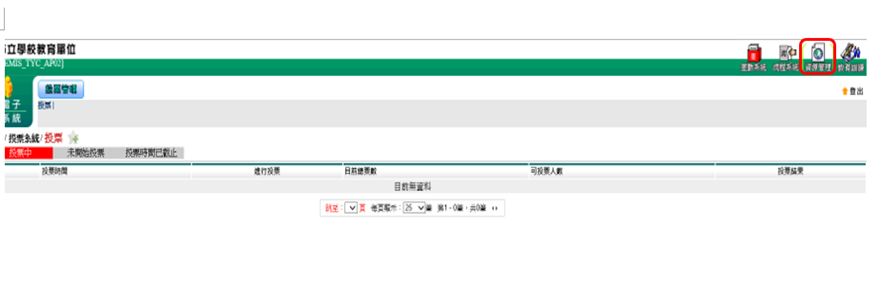 帳號:身分證字號後7碼預設密碼:Aa123456（新進人員）投票時間：8月31日上午8：00~下午16：00止。委員任期一年，自本年09.01至次年08.31止。編制內教師為候選人，每人最多可圈選5人。110學年第1學期子女教育補助費請同仁於本校網頁最新公告區下載，或至人事室領取空白申請表填寫，並於110年9月30日前連同收據送人事室彙整。◎繳驗收據：（1）	公私立高中(職)以上，須繳驗收費單據，國中小學免付收據。（2）	如係繳交影本應由申請人簽名。（3）	又轉帳繳費者，應併附原繳費通知單。（4）於本校第一次申請該子女之教育補助費時，須繳驗戶口名簿或戶藉謄本。   ◎請領限制：（1）	夫妻擇一申領。（2）	子女有職業或已婚者不得請領。（3）	留級或重修者不得請領。（4）	未具學籍之學校或補習班學生，或就讀公私立中等以上學校之選讀生，或就讀公私立高中（職）以上學校，或（a）已獲有軍公教遺族就學費用優待條例享有公費、減免學雜費之優待，或（b）已領取其他政府提供之獎助，或（c）全免或減免(含取得其他低於子女教育補助標準之獎助者)學雜費者，不得申請補助。但領取優秀學生獎學金、清寒獎學金及民間團體所舉辦之獎學金，不在此限。      ◎請注意：如有虛報重領、冒領、兼領、詐領等情事者，申請人應負相關行政及法律責任，並繳回已領之補助費。健康檢查補助年滿50歲以上公教人員，每年新臺幣3,500元，或每2年7,000元；滿40歲至49歲之公教人員，每2年3,500元，申請流程如下：先向人事室確認是否符合資格 (109年12月31日前已滿40歲始得申請，69年次以前)。填寫申請書後，至醫院健檢檢具收據正本送人事室教職員名冊為編製110學年度本校教職員工名冊，如通訊地址、聯絡電話有變更者，亦請於110年9月3日下班前通知人事室更正。文康活動考量COVID-19防疫期間，為維護同仁健康安全，並兼顧同仁參與文康活動之權利，本年度文康活動辦理方式修正為，由同仁擬定計畫邀集5人(含)以上參加即可成行，詳細內容請參考附件-110年度教職員工文康活動實施計畫修正案。差假管理宣導人事室每月至少查勤2次，請同仁瞭解並遵守規定，不得遲到早退及不假外出，專任教師及行政人員上下班時間為8:00至16:00，導師為7:45至15:45，公出(2小時內)於線上差勤系統填寫公出單。有關加班之注意事項重申如下：下班後因公務需要加班應確實處理公務，若非從事公務行為，則請 勿報領加班費。若有上第8節者，該第8節時段即不可報加班，即鐘點費與加班費不可重覆領取。加班以小時為單位，另請領加班費1個月不得超過20小時，補休則不受限制。加班採線上簽到退，限制校內IP位址，如用手機連網頁簽到退，請確認已連接學校的Wi-Fi。教育人員(校長、教師、代理教師)：平日若延續於下班後加班，僅需刷簽退1卡，有第8節課後輔導或假日加班則請刷簽到退2卡。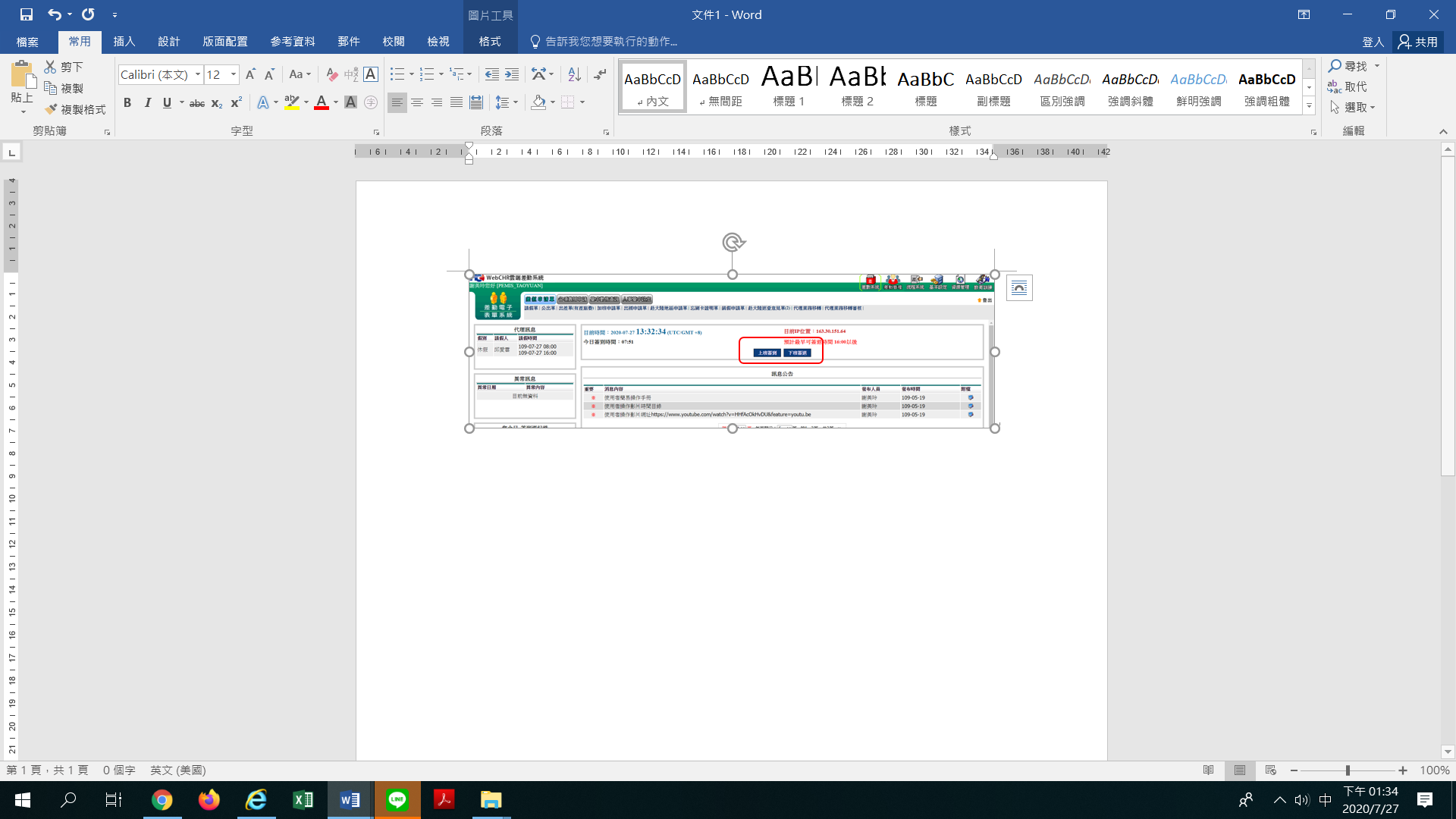 例如:(1)平日放學時間是下午15時45分，如係延續於下班後加班者，系統將以下午15時45分做為加班起點，加班結束後線上簽退，即可採計加班時數。(2)如非延續於下班後加班要打2卡，務必記得【加班開始時上班簽到，加班結束後下班簽退】。例如：15:45下班，要上第8節課後輔導，可以於15:45至16:35之間線上簽到，加班結束後線上簽退。(3) 填寫加班申請單，加班起訖時間，核准後才算完成加班程序。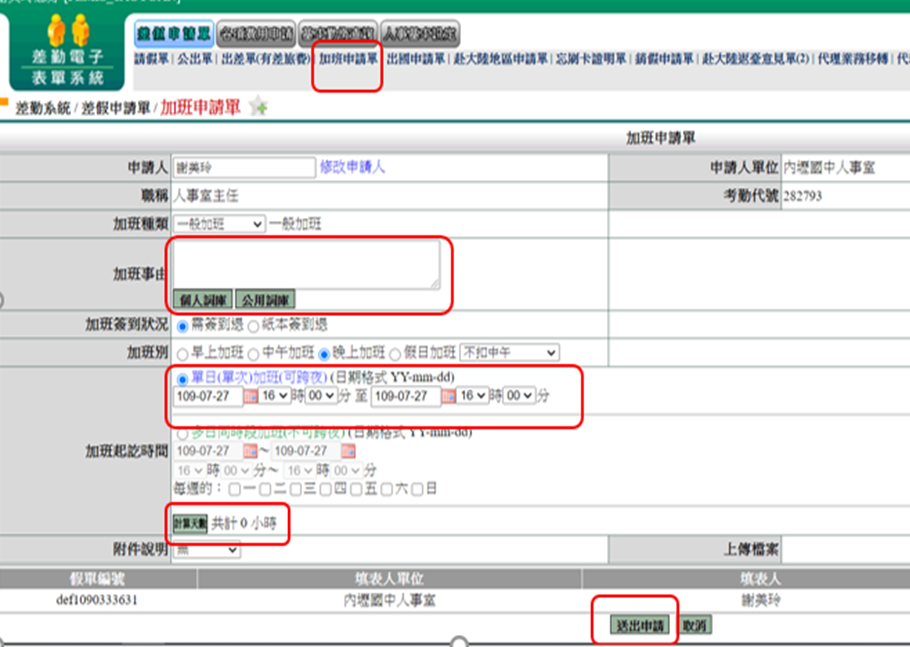 (4)公假、出差請檢附附件，假日公(差)假如公文或簽准可以補休，點選:  ，填入實際執行職務可補休時數。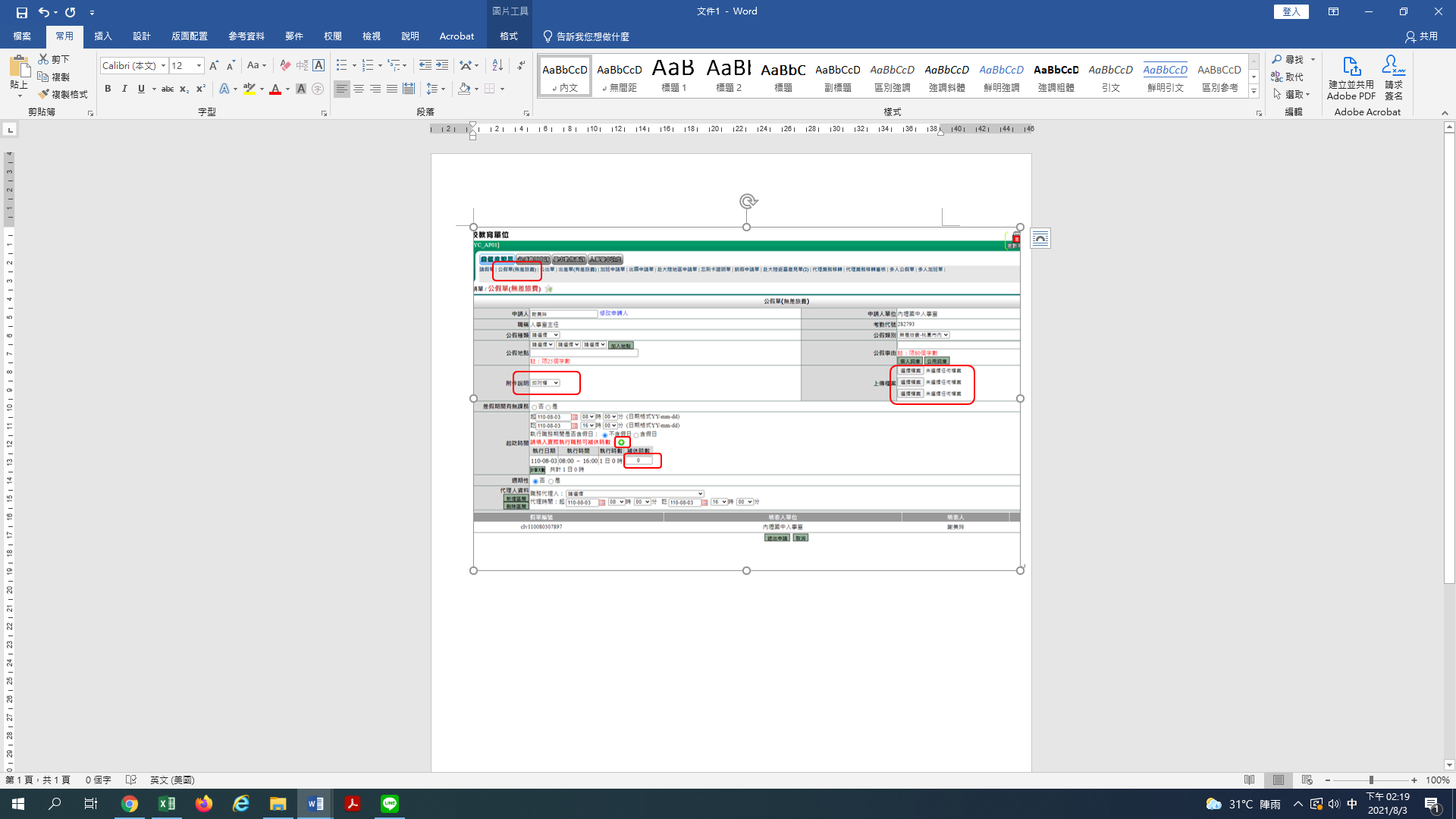 教師進修本(110)年度因應5月至7月疫情影響，為維護在職進修教師取得較高學歷辦理改敘之權益，若教師於110年10月31日前通過學位考試及取得學位證書，視為109學年度第2學期畢業者，辦理較高學歷改敘時，改敘日期得溯自110年7月31日生效。  申請進修流程：報考前:應先簽請學校同意，故有意願進修之老師請事先申請。錄取時：請於錄取後務必儘速知會人事室並檢附錄取通知書。進修期間：無論以何種形式進修，轉換進修形式須以書面向學校報備，如以部分辦公時間轉換為公餘進修等（注意，僅可轉換1次！），另如辦理休學，亦均須以書面向學校報備。畢業時：請即至人事室申請改敘（快畢業時先知會人事室，以利老師準備改敘文件），請即將畢業之老師儘量於7月中以前取得碩、博士畢業證書，即可於7月底前提敘生效，8月成績考核即可再晉敘一級。◎碩(博)士改敘的「敘薪通知書」為退休重要證件，務請簽領並妥善保管。兼職法令宣導教師不得在外補習、兼職或藉職務之便從事私人商業行為，若查有違反者將依規定議處，影響甚大，請務必注意。兼任行政之教師及公務人員不得經營商業，且除法令有規定者外，不得兼任他項公職或業務；兼任教學或研究工作或非以營利為目的之事業或團體職務，無論是否受有報酬，均須經服務機關審酌實際情形及相關規定許可之。違反規定，將依公務員服務法規定議處。員工協助方案宣導為持續倡導健康政府理念，營造支持性職場環境， 110年度員工協助方案(Employee Assistance Programs，以下簡稱EAP)計畫係以「健康、共融、共好」為策略目標，期以各式服務方案穩定員工工作績效，詳細內容請參考附件-桃園市諮詢相關服務資源一覽表。參、 會議提案 案由一：修訂「本校常態編班及分組學習實施要點」第參條常態編班委員會之組成委員，由7人增至11人，如附件一。提案單位：教務處。說明：依據「桃園市國民小學及國民中學常態編班及分組學習補充規定」，經110年6月3日110學年度常態編班委員會決議。本校常態編班及分組學習實施要點原訂「由校長、教務主任、學務主任、總務主任、輔導主任、教師會代表及家長會代表共7人組成」，擬修訂為「由校長、教務主任、學務主任、總務主任、輔導主任、教師會代表4人(包含教師會理事長1人、新生班導師3人)及家長會代表2人，共11人組成」。「上述之教師會代表4人，其中新生班導師3人，若尚未確定新生導師名單，則由七年級導師推派3人。」本要點經校務會議通過、校長核定後公告實施，修正時亦同。決議：案由二：修訂「本校常態編班推動委員會辦法」第壹條依據及第貳條常態編班委員會之組成委員，由7人增至11人，如附件二。提案單位：教務處。說明：本校常態編班推動委員會辦法第壹條依據原為「桃園市國民小學及國民中學常態編班及分組學習補充規定(中華民國105 年 3 月 25 日府教中字第 1050071283 號函訂定) 」，擬修訂為「桃園市國民小學及國民中學常態編班及分組學習補充規定(中華民國108 年 12 月 30 日府教中字第 1080321937 號函訂定) 」。本校常態編班推動委員會辦法第貳條原訂「本委員會由校長、各相關處室主任及組長、教師代表及家長會代表等7人組成，負責籌畫、執行常態編班，任期一年，委員如下…教師會代表1人、家長會代表1人」，擬修訂為「本委員會由校長、各相關處室主任及組長、教師代表及家長會代表等11人組成，負責籌畫、執行常態編班，任期一年，委員如下…教師會代表4人(包含教師會理事長1人、新生班導師3人)、家長會代表2人」。上述之教師會代表4人，其中新生班導師3人，若尚未確定新生導師名單，則由七年級導師推派3人。本辦法經校務會議通過、校長核定後公告實施，修正時亦同。決議：案由三：新訂「本校學生轉入學實施要點」，如附件三。提案單位：教務處。說明：依據桃園市市立國民中小學學生轉入學實施要點(中華民國105年5月10日府教中字第1050110654號函)及桃園市市立國民中學學生轉入學處理作業流程圖(中華民國109年11月18日桃教中字第1090105111號函)訂定。為有效控管轉入學生人數，擬確實查核申請轉入學生居住事實，必要時配合家訪實施。本辦法經校務會議通過、校長核定後公告實施，修正時亦同。決議：案由四：有關本校「桃園市立內壢國民中學教師輔導與管教學生辦法」，提請討論。提案單位：學務處。說明：依據109.10.28臺教學(二)字第1090147628號頒布之「學校訂定教師輔導與管教學生辦法注意事項」本校教師輔導與管教學生辦法修正草案如附件。教師違法處罰措施參考表、適當之正向管教措施均於附表請參閱。決議：案由五、討論「111年中長程教育發展計畫」，請討論。提案單位：總務處說明：一、依據教育局110年8月24日桃教設字第1100075371號函請各校提報111年度「中長程教育發展計畫」。二、依據「教育經費編列與管理法」第12條規定，為落實「教育經費編列與管理法」，以提升教育經費運用績效，公立學校應訂定中長程教育發展計畫，作為年度經費執行依據。三、111年中長程教育發展計畫如下：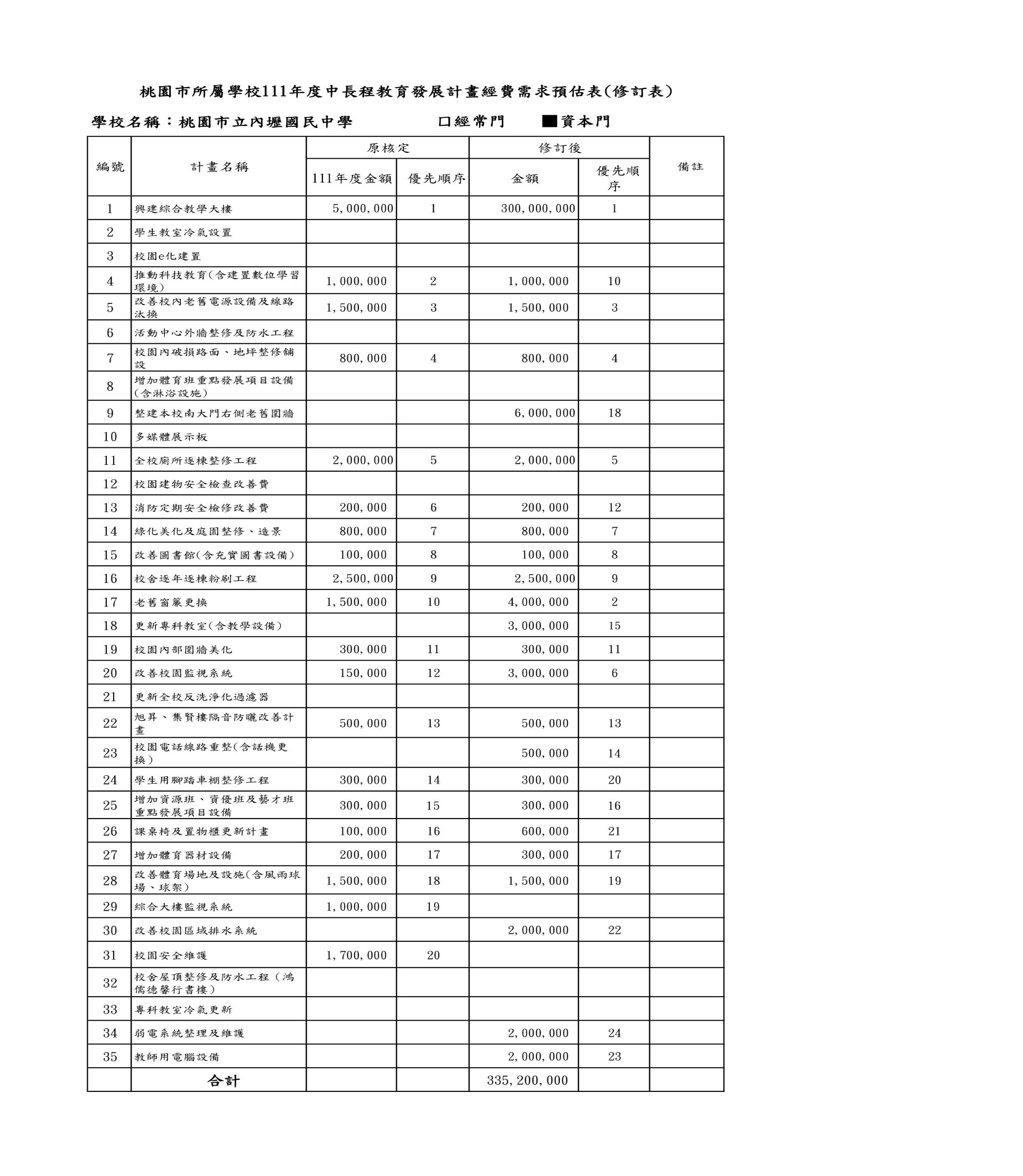 決議：肆、 臨時動議暨意見交流 伍、主席結語 陸、散會邱淑媛老師余毓敏老師劉玉薇老師余嘉慧老師劉湘寧老師謝宜妘老師曹湘妍老師李佳芳(生)老師李碧芳老師湯富凱老師劉玫芬老師陳建華老師李佳芳(輔)老師張凱婷老師林怡萱老師周美蓮老師羅明德老師羅欣怡老師黃俊閔老師楊柏盛老師劉玫惠老師鍾文憲老師李馥宇老師韓志明老師廖崇延老師劉雅鳳老師劉育如老師葉秀珍老師黃玉芬老師陳一帆教練秦秋月教練彭士誠副組長林筠宸教練戴邦鑫教練項目獎項班級姓名指導老師專業英文詞彙組之生活與職場-職涯試探(綜合類)國中組冠軍920洪欣妤湯伊如實用英文聽力組之生活實用英文科目國中組金腦獎919廖文謙929 江雨恩813 吳振頡湯伊如劉舒綺一般英文單字組之一般英文單字科目國中組金腦獎901陳若綺803胡詠鈞825 黃楷甯湯伊如劉舒綺編號職稱姓名1722導師(國文)史可君2719導師(地理)廖春菊3721導師(國文)張碧珊4716導師(理化)王瀅傑5924導師(生活科技)劉祥偉6體育代理教師兼生教組長劉克強7英文代理教師李佳玟8英文代理教師黃媛潔9英文代理教師温惠珉10英文代理教師杜筱雲11童軍代理教師鄭少銓12生物代理教師張凱筌13地理代理教師楊立宏14音樂代理教師陳冠榮15生活科技代理教師賴建宇16資訊科技代理教師廖倚正17資訊科技代理教師李朝富序號總務工作及工程名稱施做進度1電力系統改善工程 (第13群)（孟穎）施工中:（1）新設電力已完成90％，因全國皆進行電力改善工程，導致     電箱貨源不足，預計10月份才能到貨施工，又EMS系統      （插卡機）和9年級相異，9年級為台科電，7＆8年級為中     華電信且尚未建置，新設冷氣冷氣暫時無法使用。（2）既設冷氣，如辦公室窗型冷氣更換、專科教室過保固冷氣…     等，預計開學後假日時間施工。2A棟及C棟耐震補強工程設計監造委託技術服務採購案（孟穎）1.本案已3次流標，無廠商投標，雖教育局已核准增加修繕經  費，經詢問廠商後得知，因本案建築物不易施工、施工器具進  入校園困難、市面包商皆已接案飽和…等因素，導致本案發包  困難。2.總務處已在積極邀標中，努力將本案能辦理完竣。3地下會議室座椅更新（孟穎）5/31(一)已完工並驗收完成。4德馨樓廁所（含淋浴室）整修工程（孟穎）第2次預算書圖對照表教育局備查中，預計年底前完工。5無障礙設施補助（孟穎）第2次預算書圖對照表教育局備查中，預計年底前完工。6第三期數位電子看板(孟穎)8/30(一)已完工並驗收完成。7午餐採購 (孟穎)1、已決標，本學年度廠商：逸馨園、好鮮、榮興午餐供應商。2、依合約，開學後1～8週採輪餐、8週後採自由選餐。8午餐隔板緊急採購已於8/25採購完成，包含師生2690片已送達本校，待學務處負責發放。9活動中心外牆磁磚修繕（則平）1、已流標2次，受本校為施打疫苗站、補助經費過低、包商缺工…   等原因，導致本案尚未招標完成。2、擴編招標經費已函文送教育局核備中，核准後再進行後續工程發   包作業。 10綠化及地坪改建案（則平）施工中，預計9月中旬前完工。11北大門車道修繕案（則平）已完工待驗收12集智與新慧樓交接廊道修繕（則平）前已辦理第2次公開招標，因無廠商投標流標。因施工性質與活動中心外牆磁磚修繕相似，經詢市場行情獲廠商建議，可規劃與活動中心外牆磁磚修繕同期招標，利於後續施工期程規劃，提升廠商投標意願。擬俟活動中心外牆磁磚修繕預算調整核備，一併規劃第3次招標。　13新設美術教室案已報完工，尚未驗收完成，預計9月中旬前辦理複驗。14109學年度市長獎獎項採購已結案驗收完成。15籃球C、D場修繕、操場中央柏油地更新為壓克力場地（楓貞）進度已完成75％（壓克力面層、場地畫線），預計9/15日前完工並辦理驗收。16吳嘉和議員體育器材經費補助採購（仕鴻）已完工並驗收完成17電腦及生科教室增設採購（仕鴻）廠商已報工完竣，但因電力改善電箱尚未到位，教室尚未能開始啟用，預計10月底完成電箱安裝。18全校廣播器材設備更新（楓貞）已獲補助新台幣385萬，預計9月份上網招標。19管樂班樂器採購（敬媛）已獲補助新台幣231萬，預計9月份上網招標。20太陽能電板施工（仕鴻）配合桃園市經發局推動全市校園再生能源，本校辦理自行招標廠商安裝太陽能板，經發局列管預計要在111年完工，本校要求廠商回饋項目包括：1.施作樓層需先進行屋頂防水隔熱。2.B1~B2風雨球場（A1~A2尚在討論中）。3.遮陰部分綠美化樹木修剪。4.所以設施均無償進行修復和補強。21本校中長程發展計畫修正109學年度（110年）部分已辦理完成，110學年度（111年）中長程計畫將進行修改資本門計畫名稱、金額概算及施作優先順序，預計9月底前將函送教育局備查，且經全校校務會議通過方准實施，請各位老師同仁先行檢視，若有建議可提出討論，總務處將彙整資料無誤後函送教育局備查。初級學校輔導工作二級學校輔導工作三級學校輔導工作主要推動者全校教師專、兼任輔導教師專業輔導人員、學生輔諮中心說明全校性與班級性的輔導工作，其中導師非常重要。輔導目的在降低/預防問題發生。針對超出導師專業知能範圍、持續適應困難且無法自行改善之學生，運用個別與小團體輔導策略，進行及早介入性輔導。針對具高危險行為學生或校園危機，提供處遇性與資源整合服務。危機事件內容通報處室性平事件學校知悉學生有疑似遭性侵害、性騷擾或性霸凌，經初步了解有「行為人」與「被害人」，應於24小時內進行校安通報以及兒少保護通報。時間是以第一位知悉者開始計算。學務處自殺防治知悉學生有自殺行為時，請與輔導室聯繫進行通報。「自殺防治通報系統」之選項如下：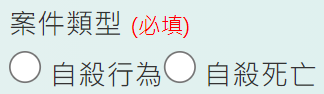 2.知悉學生有自殺意念時，建議先關懷學生狀態，了解其狀態以及是否有自殺計畫等，並可與輔導室聯繫諮詢。輔導室脆弱家庭 (依據關懷e起來網站分類)兒少保護通報內容與類型1.家庭經濟陷困致有福利需求                              2.家庭遭逢變故致家庭功能受損致有福利需求3.家庭關係衝突或疏離致有福利需求                        4.兒少發展不利處境致有特殊照顧或福利需求5.家庭成員身心障礙或傷、病、失能致有特殊照顧或福利需求6.個人生活適應困難致有福利需求身體、精神或經濟上之不法侵害行為1.家暴含身體虐待、精神虐待(較難舉證)2.性侵害、性騷擾、性霸凌事件3.違反兒少保護法(遭遺棄、身心虐待、買賣、質押、強迫/引誘從事不正當之行為或工作、施用毒品)處理1.若認為班上有學生家庭屬脆弱家庭，請導師填寫脆弱家庭通報表，內容需具體寫出其家庭脆弱事實，並如何影響學生生活，輔導室將進行通報，確定開案後，社工方介入協助。2.導師持續關心孩子，以及詢問各處室適合之補助資源。1.如遇學生發生家暴事件，明顯傷勢請導師先行拍照，並與輔導室連繫填寫兒少保護通報表，於24小時內完成通報。2.導師可提醒學生發生家暴事件、緊急事件時，請直接撥打110報警處理(非撥打113)。九月份9/9、9/16、9/23、9/30十月份10/7、10/21十一月份11/4、11/18、11/25十二月份12/2、12/9、12/23、12/30111年一月份01/06、1/13